Publicado en  el 16/01/2014 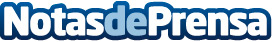 ESIC y NIVEA organizan Young Business Talents, un simulador empresarial que permitirá a los participantes practicar tomando todo tipo de decisiones dentro de una empresaDatos de contacto:ESICNota de prensa publicada en: https://www.notasdeprensa.es/esic-y-nivea-organizan-young-business-talents_1 Categorias: http://www.notasdeprensa.es